		Birmingham Conservation Trust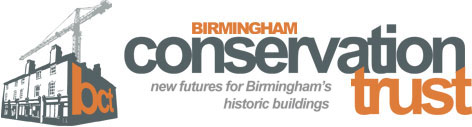 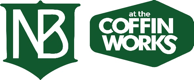 Volunteer Expenses Claim FormYour DetailsName: Address: N.I. No.:Details of ClaimPlease attach receipts and complete the chart on the reverse giving brief details of claim, when you volunteered and whereClaim Total: £Claimant declarationI confirm that the expenses detailed in this claim were actually and necessarily incurred and are claimed in accordance with the approved rates and rules as set out in the Birmingham Conservation Trust Volunteer Policy. I also confirm that, for motor mileage claims my insurer has been informed that I use my vehicle for commuting to the place of volunteering. I understand that any fraudulent claims will result in legal action.Signed: _________________________________  Date:  _______________________Birmingham Conservation TrustTravel Expenses Claim FormYou will be entitled to claim back travel expenses to and from the place of volunteering. The maximum you are able to claim is £4 per day for a 4 hour sift, and £6 a day for 5 hours+ shift. The HM Revenue and Customs approved mileage rates are: 45p a mile for the first 10,000 miles, 24p a mile for motorcycles, 20p a mile for bicycles. Actual ‘out of pocket’ expenses are reimbursed for public transport (please submit receipts or tickets).Miscellaneous Expenditure (as agreed in advance by your manager)Journey DetailsJourney DetailsJourney DetailsJourney DetailsMileage DetailsMileage DetailsMileage DetailsOther TravelOther TravelDateDep. TimeArr. TimeFromToMileage ClaimedRateAmount ClaimedFares/ Fuel/ Parking/ TollsReason for journey and mode of transport DateDescription of ExpenditureAmount ClaimedReason for Expenditure